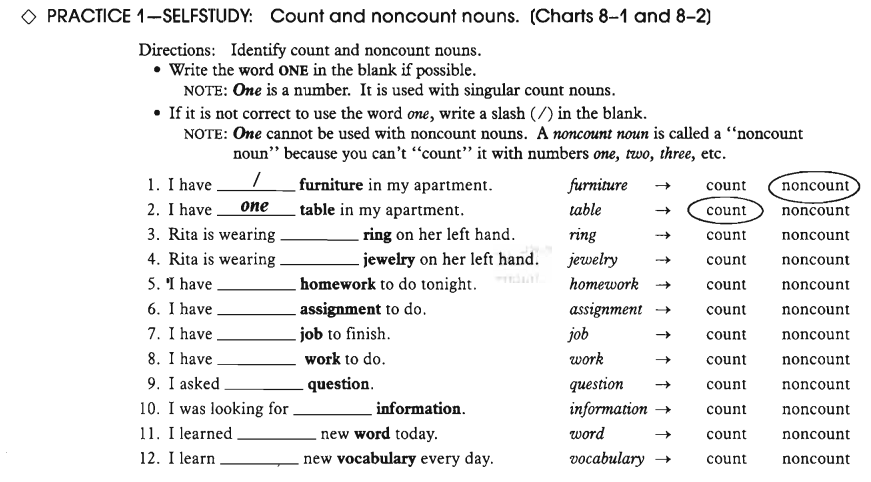 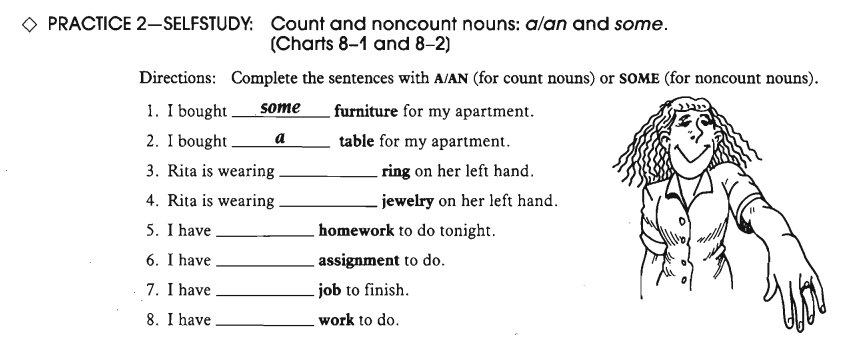 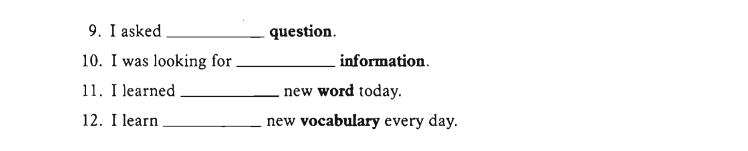 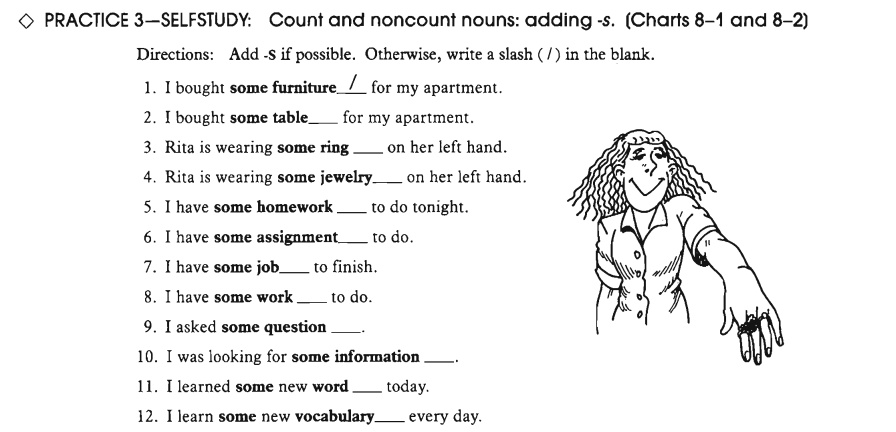 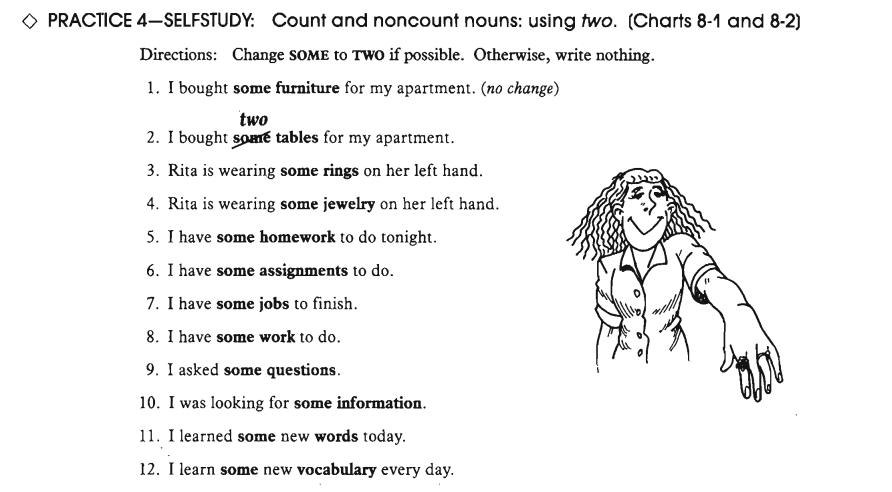 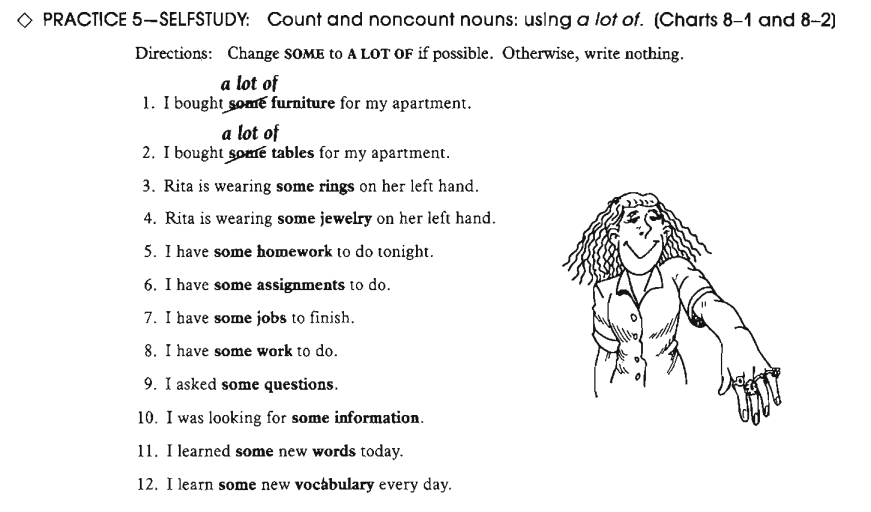 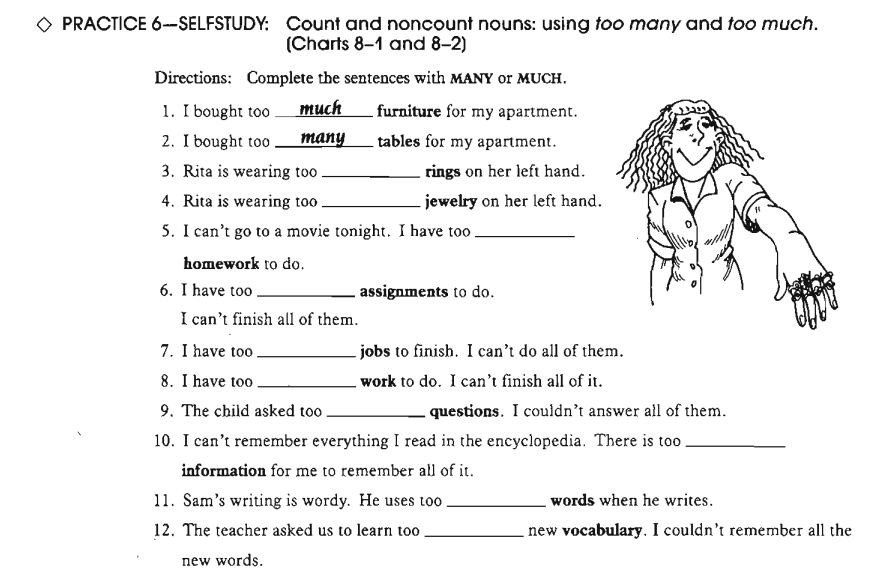 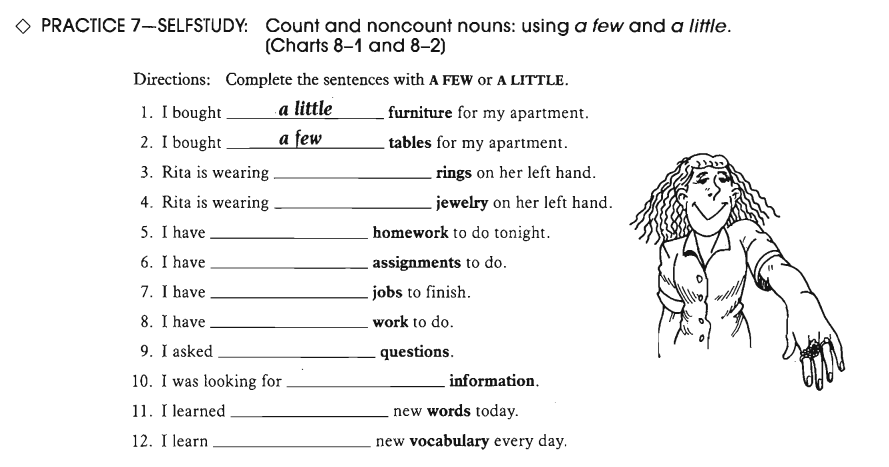 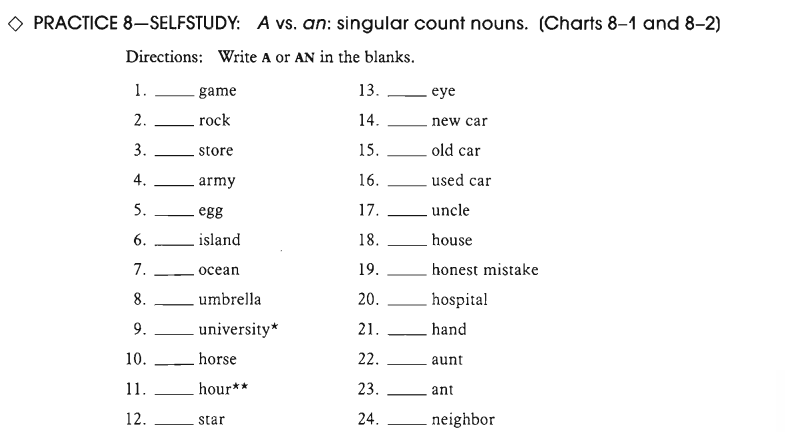 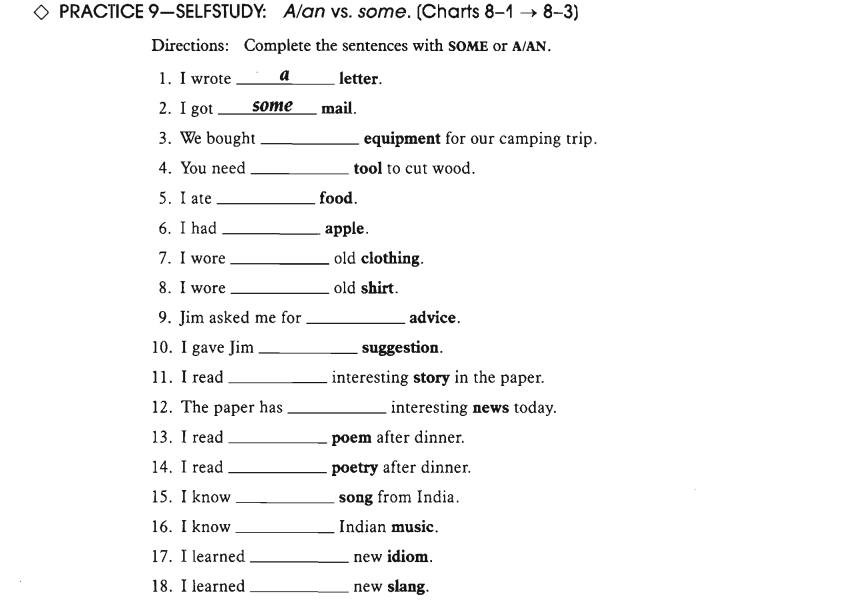 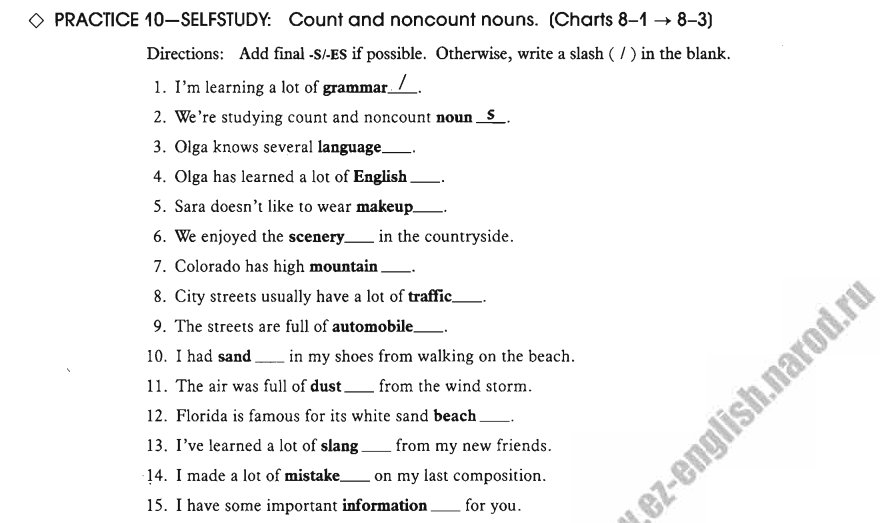 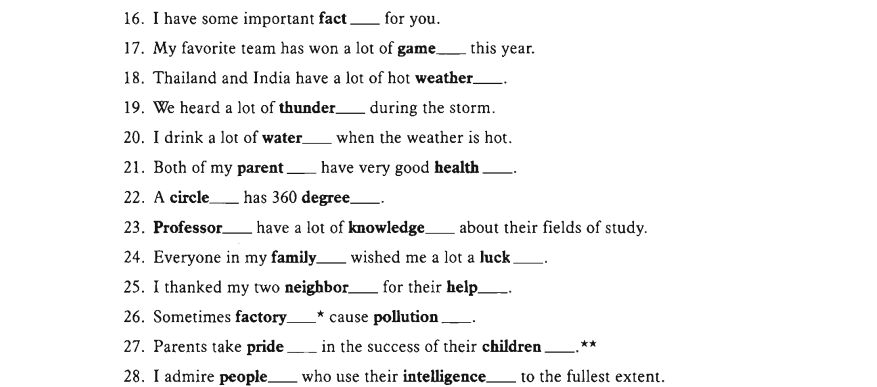 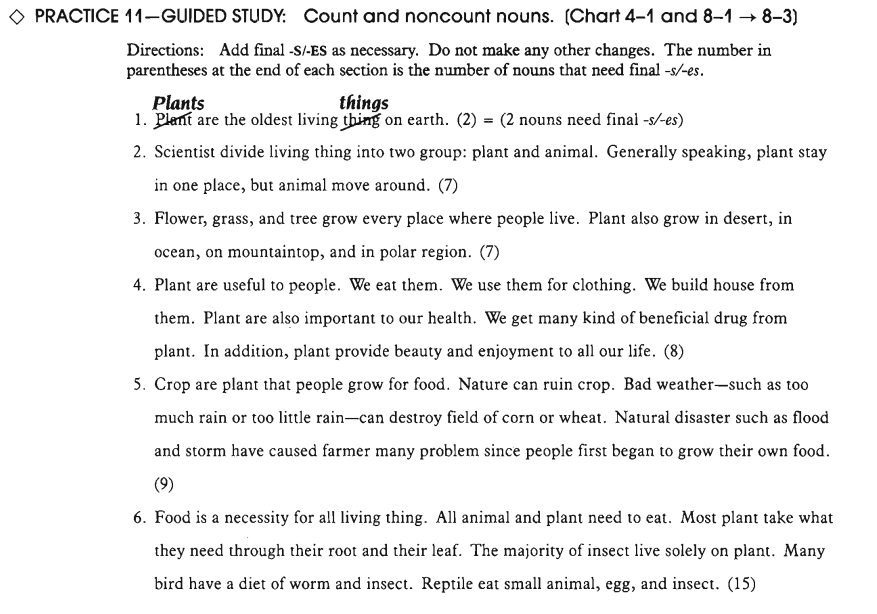 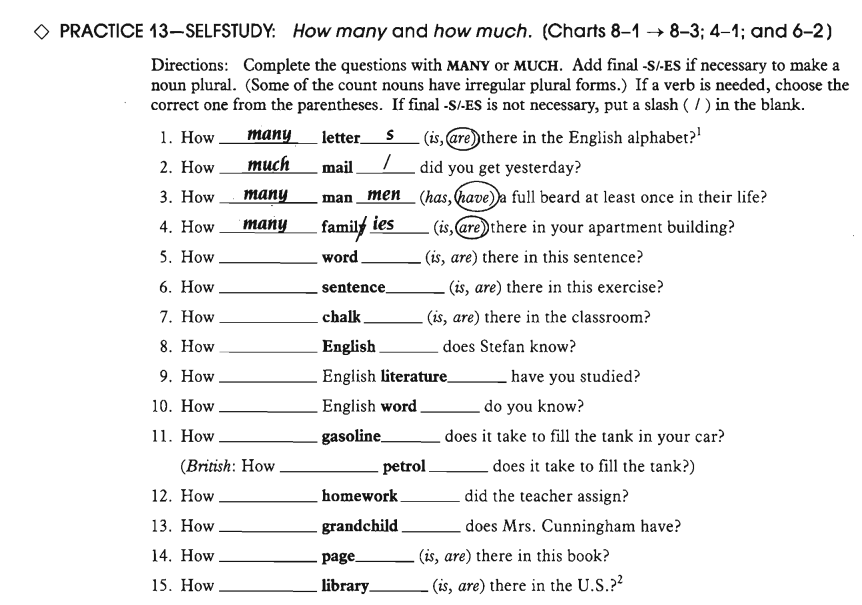 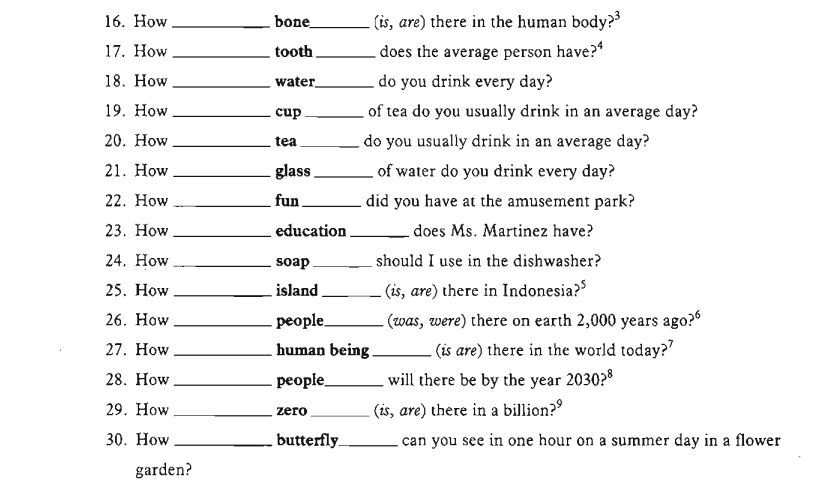 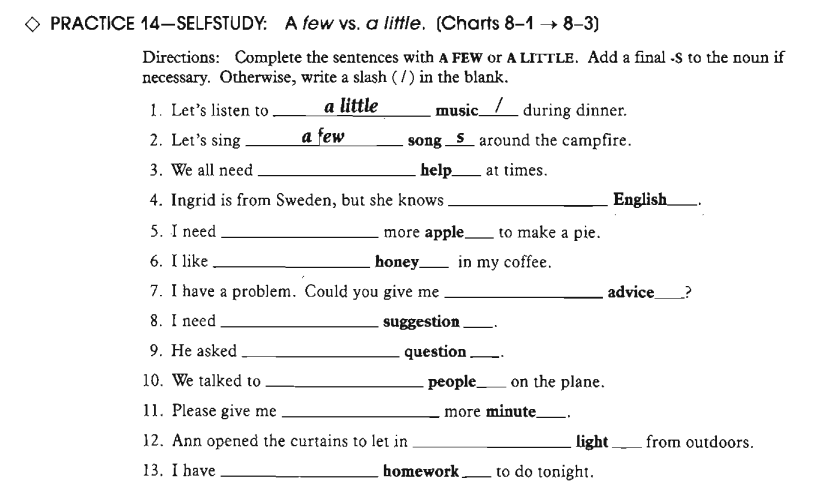 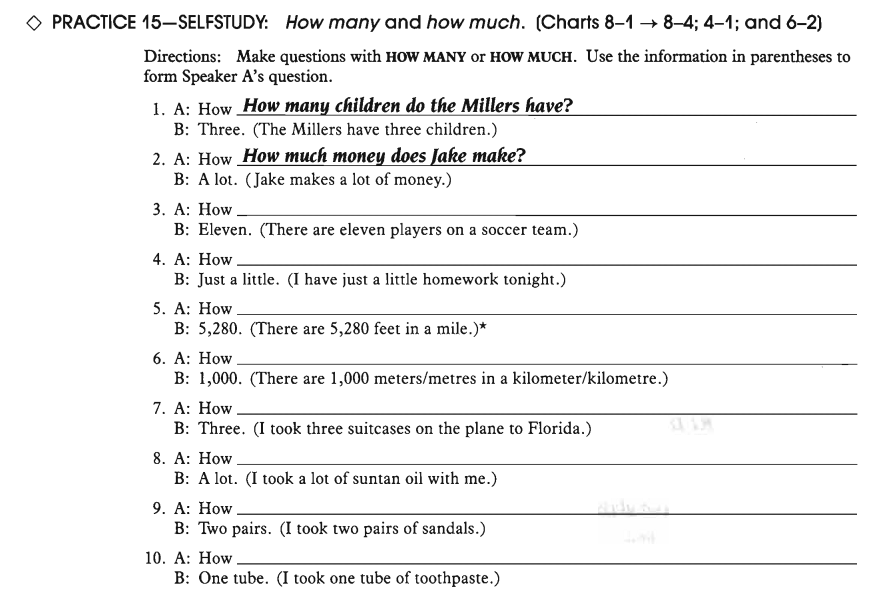 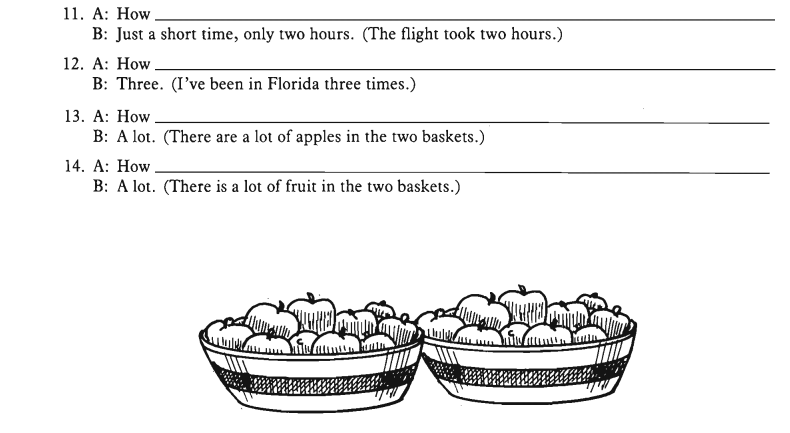 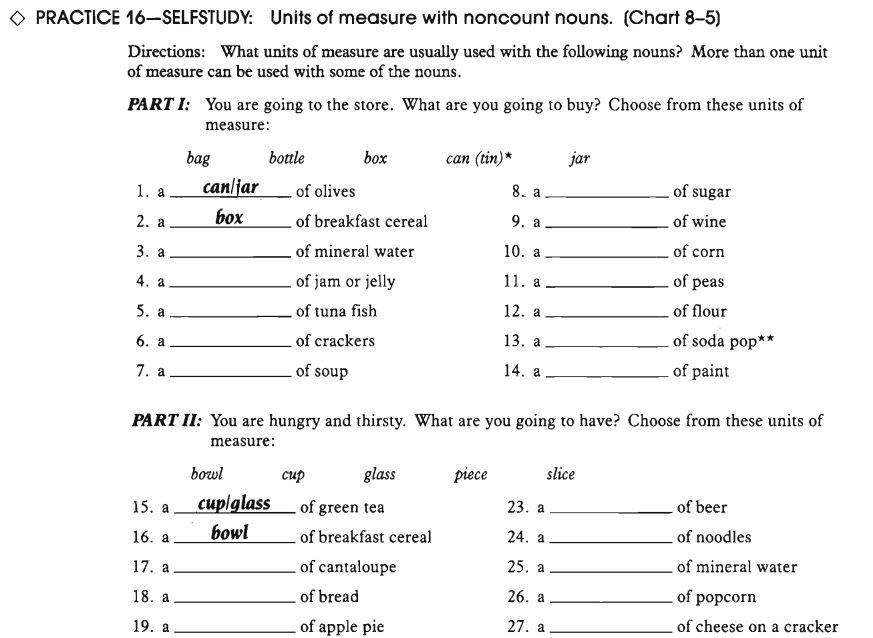 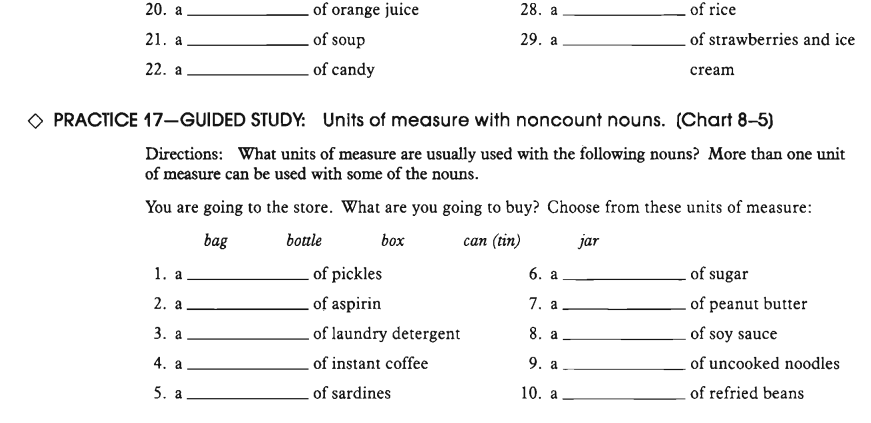 ANSWER KEYS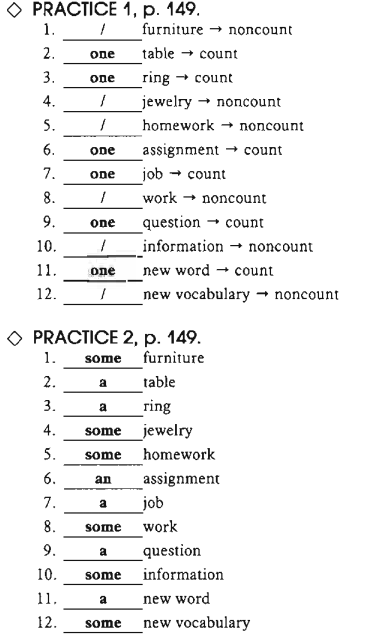 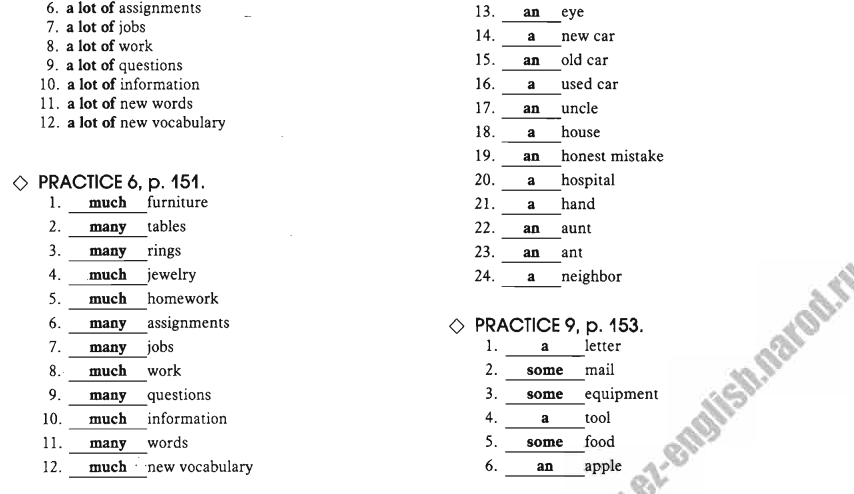 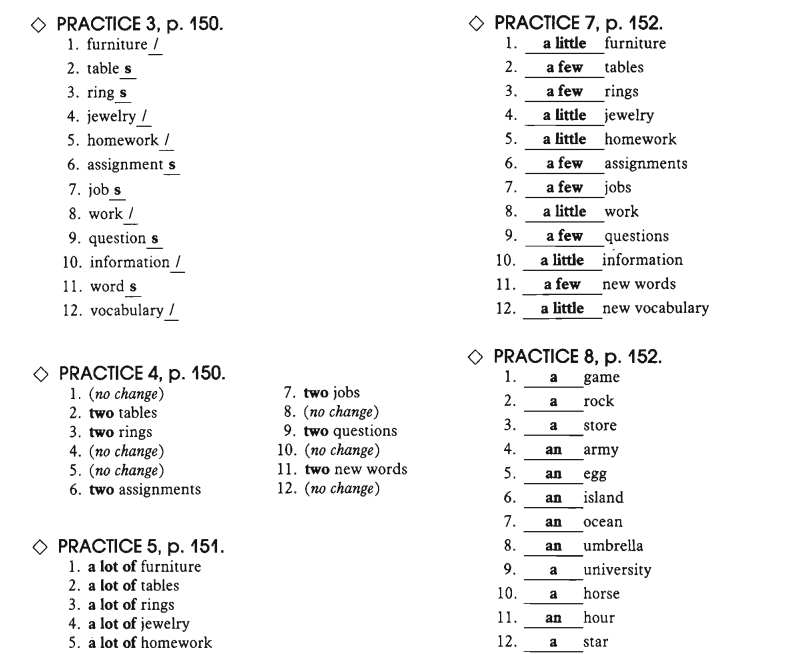 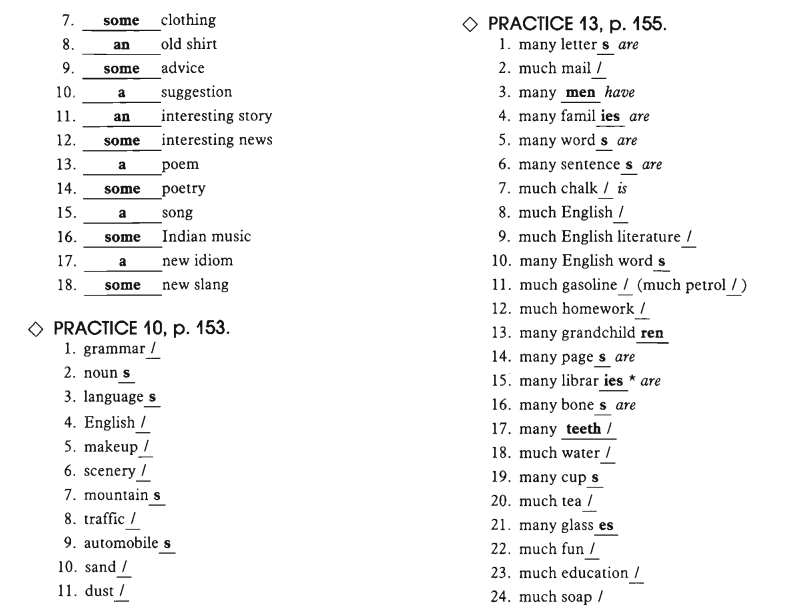 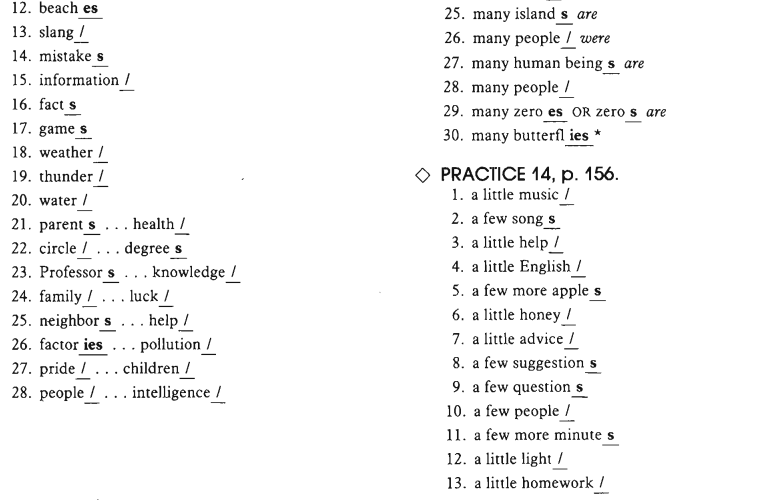 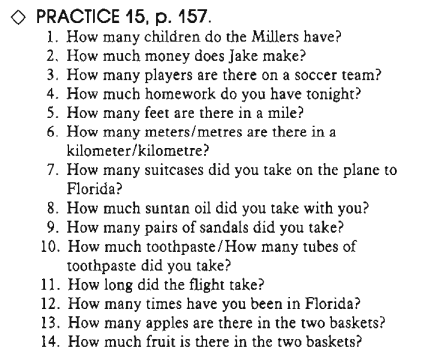 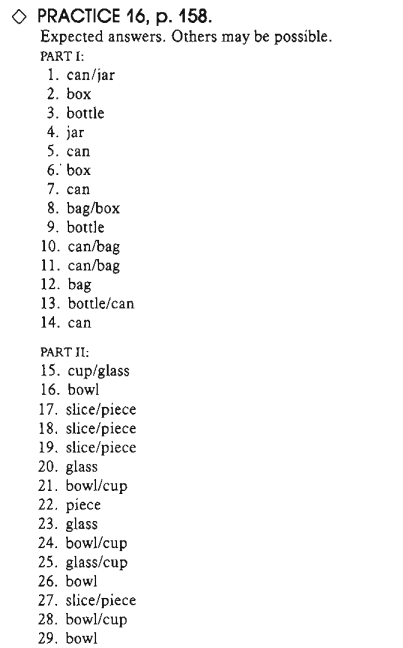 SOURCE:Murphy, R. (2007). Essential Grammar in Use: a self-study reference and practice book for elementary students of English. Cambridge University Press.